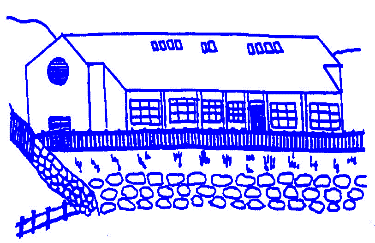 16 April 2024Dear Parent/s, Welcome back to Term 4. I can hardly believe we are in the final term already and what a busy term it will be! Here are some updates for you. Dates for your diaryTransition Transition for Early Years pupils starting school in August has already commenced on Wednesday mornings where they have a play with ‘Buddies’ from Primary 4 and 5. This term, pre-schoolers will join the classroom frequently for short visits to support transition into school. Primary 7 also have various transition events this term, details will be emailed out directly to the parents of children in P7. Staffing Miss Ellie Ratter has temporarily been our Play Support Worker. We are delighted that she is the Preferred Candidate for this same position on a permanent basis.   Mrs Helen Perry will have her last day with P1 – 3 on Wednesday 1st May. Miss Mhairi Gifford will teach P1 – 3 on Mondays, Tuesdays and Wednesdays from 6th May for the remainder of the term. Miss Gifford will also be covering PE from Thursday 2nd May. We would like to thank Mrs Perry and look forward to welcoming Miss Gifford to the school. Mrs Heather Couper will be retiring at the end of this Term. She has been a valued member of staff at Lunnasting Primary for 10 years. We would like to thank her for all her work in the school and wish her all the best in her retirement. This post as Supervisory Assistant will shortly be advertised as 12.5 hours per week, please get in touch if you are interested and have any questions. Friday Fun VolunteersIf you or someone you know are keen to volunteer during our Friday Fun sessions, the school would be very grateful. This may be to lead an activity or assist with activities run by staff. Please get in touch with the school if you are available to help. Wind Turbine Building Estate Operations had recently undertaken a risk assessment. They deemed the Wind Turbine did not meet Health and Safety recommendations and it has therefore been removed. Voar Redd UpUnfortunately, due to lack of Health and Safety resources, the school will not be able to take part in the Voar Redd Up. If possible, we encourage children and their families to take part in it in their own time. We have Redd Up bags at the school, please let us know if you would like us to send bags home.  Bags should be left next to the school rubbish bins for collection.  We would love to see and display any photos of this, so please send them in. Library VanThe library van will be visiting us on occasion and all children will have the opportunity to browse. If your child will be keen to take out books, you must ensure they are a member of the Shetland Library. Memberships can be created online. The direct link can be found here: Joining and using the library – Shetland Islands CouncilIf you have any queries, please do not hesitate to contact me.Yours sincerely,Louise MalcolmsonMrs L MalcolmsonActing Head Teacher Week commencing 22nd AprilHomework grids and Termly Overviews emailed to parentsWednesday 1st May1&2 Teacher School Event – P4-7 (Details to follow) Thursday 9th MayParent Council Meeting 6.30pm Thursday 16th May P7 Transition Event (Details to follow) Monday 20th MayOccasional Holiday – School closedWeek commencing 27th MayPupil Reports outTuesday 28th May P7 Transition Event (Details to follow)Thursday 6th June P7 Parents Evening at Brae High School (Details to follow) Tuesday 11th JuneChild-led open evening 5 – 7.30pm Wednesday 12th JuneP7 Transition Days at Brae High School Thursday 13th JuneP7 Transition Days at Brae High School Moving Up Day for all pupils Wednesday 26th JuneP7 Leavers Assembly/ Whole School Assembly Dates to be confirmedSports Day and Whole school day trip 